Joy El Camps & Retreats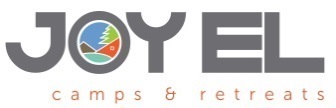 3741 Joy-El DrGreencastle, PA 17225Consent and Release FormFor use with Joy El Camps & Retreats Adventure Programs(if participant is under 18 years of age)INTENDING TO BE LEGALLY BOUND HEREBY, I, (name)____________________________, of (address)______________________________________________________________, parent of __________________________, hereby freely, knowingly, and voluntarily consent to and give permission to my above-named child, to participate in high adventure camping activities conducted under the auspices of Joy El Camps & Retreats.  For purposes of this Consent and Release, the term “high adventure camping activities” shall be deemed to include, but not be limited to: Challenge Course, Giant Swing, Flying Squirrel, Zip Line, Climbing Wall, rock climbing/rappelling, bouldering, backpacking, and hiking.I fully recognize that my child’s participation in high adventure camping activities can be dangerous, and hereby acknowledge that my consent to my child’s participation in any of these activities is voluntary and informed.  I acknowledge that I have been advised of the risks to my child’s personal safety attendant to high risk camping activities, and that, with a full and complete awareness of these risks, I consent to his/her participation in these activities.  I further acknowledge that my child will be fully, completely, and properly trained in the methods, practices and techniques necessary and appropriate to participation in high adventure camping activities, and that the use or nonuse of such methods, practices and techniques by my child shall, under no circumstances, result in claim against, or the imposition of any liability to any nature whatsoever, with respect to Joy El Camps and Retreats.As a parent/guardian of _________________________ (camper name), I hereby fully waive, release and discharge Joy El Camps & Retreats, its agents, employees, successors and assigns, from any and all rights, claims, and actions, arising now and/or in the future, out of my child’s participation in camping activities conducted by and/or under the auspices of Joy El Camps & Retreats.  I further agree to indemnify and hold harmless Joy El Camps & Retreats from any claims arising out of any injury or harm my child may cause to another individual during the course of his participation in camping activities.Date: ___________ Signature of Parent: _______________________________________                   Name of Parent (Please print): _______________________________________Date: ___________ Signature of Witness: ______________________________________      Name of Witness (Please print): ______________________________________Joy El Camps & Retreats3741 Joy-El DrGreencastle, PA 17225Consent and Release FormFor use with Joy El Camps & Retreats Adventure Programs(if participant is 18 years or older)INTENDING TO BE LEGALLY BOUND HEREBY, I, (name)____________________________, of (address)______________________________________________________________, on behalf of myself, my heirs, executors, administrators, and assigned, do hereby fully waive and release and discharge Joy El Camps & Retreats, its agents, employees, successors and assigns, from any and all rights, claims and actions, arising now and/or in the future, out of my participation in high adventure camping activities conducted by and/or under the auspices of Joy El Camps & Retreats.  For purposes of the Consent and Release, the term “high adventure camping activities” shall be deemed to include, but not be limited to, Challenge Course, Giant Swing, Flying Squirrel, Zip Line, Climbing Wall, rock climbing/rappelling, bouldering, backpacking, and hiking.I fully recognize that my participation in high adventure camping activities can be dangerous, and hereby acknowledge that my consent to participate in any of these activities is voluntary and informed.  I acknowledge that I have been advised of the risks to my personal safety attendant to high risk camping activities, and that, with a full and complete awareness of these risks, I consent to my participation in these activities.  I further acknowledge that I have been fully, completely and properly trained in the methods, practices, and techniques necessary and appropriate to participation in high adventure camping activities, circumstances, result in claim against, or the imposition of any liability to any nature whatsoever, with respect to Joy El Camps & Retreats.I further agree to indemnify and hold harmless Joy El Camps & Retreats from any claims arising out of any injury or harm I may receive/cause to another individual during the course of my participation in high adventure camping programs.Date: ___________ Signature of Participant: ____________________________________                   Name of Participant (Please print): ____________________________________ Date: ___________ Signature of Witness: ______________________________________      Name of Witness (Please print): ______________________________________